Tur til Bornholm 31.maj/1. juni til søndag den 7. juni 2020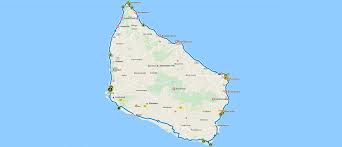 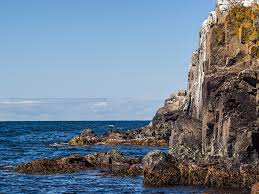 Program:Mandag den 1. juni.            Kl. 15.00 velkomst med kaffe, kage og en lille én. Kagen giver                                             arrangørerne                                                                                                                          Kl. 18.00 servering af Egnsret.                                            Kl. 19.00 Fælles spisning, maden får I men medbring drikkelseTirsdag den 2. juni.         Kl. 9.00 morgenmødeKl. 10.00 afgang i private biler, som vi helst skal fylde (husk at skønne på, hvis du kører med nogen).Vi skal til Ekkodalen, Rokkestenen, Rytterknægten, husk en madpakke og drikkelse.Kl. 15.45 til Travbanen, hvor vi evt. kan spille på en hest.Kl. ca. 18.30 når travet er slut, kan vi evt. spise i travbanens restaurant eller køre hjem.Onsdag den 3. juni.             Kl. 9.00 morgenmøde     Fridag.                                            Evt. guidet bytur i Rønne med Knud Erik.                                            Kl. ?? Langbord/fælles spisning af egen mad. Torsdag den 4. juni.       Kl. 9.00 morgenmøde                                       Kl. 10.00 afgang i private biler.Vi begynder med Hammershus Guidet tur, Minigolf, hvor banen er et mini Bornholm, derefter til Øster Lars rundkirke, hvor vi skal have en guidet tur på en times tid. Herfra hjem eller til Gudhjem, hvor vi går en tur og evt. spiser Bornholms bedste is. Kl. ?? Langbord/fælles spisning af egen mad.Fredag den 5. juni.         Kl. 9.00 morgenmødeFridag eller tur til Christiansø.Kl. ?? Langbord/ fælles spisning af egen mad.Lørdag den 6. juni.         Kl. 9.00 morgenmødeKl. 10.00 afgang i private biler til Due Odde med flot sandstrand og evt. op i fyret, åben fra kl. 11 – 14. Medbring madpakke og drikkelse.Kl. 18.00 Afslutningsmiddag, bestående af en 3 retters menu. Medbring selv drikkelse.Søndag den 7. juni         Forslag om at mødes kl. 10 til fælles sang og på gensyn, så ingen er kørt inden da.Praktiske oplysninger:Enten tager man med færgen fra Køge kl.00.30 og er i Rønne tidlig om morgenen eller tager fra Ystad, Sverige til Rønne. Denne sejler flere gange om dagen. Undersøg selv priser for afgange, der er meget og spare. Tager man fra Køge, skal man huske et varmt tæppe og en pude med op på færgen.Ankomst i løbet af mandagen til Galløkkens camping, Rønne N55o05´20,4” E14o42´I skal selv reservere plads på færgen fra Køge (afgang 00.30 den 1.6.2020 eller fra YstadDet er muligt at spise på Travbanen (50 kr. for dagens ret)Tur til Christiansø koster 250 kr. pr. person. Vi finder ud af hvor mange vi kan blive når vi mødesTilmelding:Tilmelding pr. mail til Knud Erik Nielsen, mail: knudsneslev@gmail.com eller på telefon nr. +45 20911198.Tilmelding skal ske senest 5. marts 2020Efter tilmelding vil I modtage en mail med deltagernummer. Da vi kun kan være 18 vogne/36 personer, bliver det efter først til mølle princippet.Efter I har modtaget et deltagernummer indbetales der kr. 1000 i depositum inden 5. marts 2020 på regnr. 3914 konto 3914080894 – husk navn og deltagernummer på indbetalingen.Restbeløbet kr. 600 indbetales senest den 15. maj 2020 på samme kontonummer – husk navn og deltagernummer.Pris:Kr. 1.600 for 2 personer som dækker:Kage, en lille én, egnsret + aftensmad mandag, guidede ture til Øster Lars Kirke samt Hammershus ruiner. Entre til travbanen og minigolf samt 3 retters menu lørdag.Overnatning (180 kr. pr nat incl strøm) – betales individuelt til campingværten.Campinghilsner fra Anne & Knud Erik Nielsen – Knudsneslev@gmail.com – tlf. +45 20 91 11 98Ingrid & Hans Frederik Hansen – hfmh46@hansen.mail.dk – tlf. +45 24 23 68 33